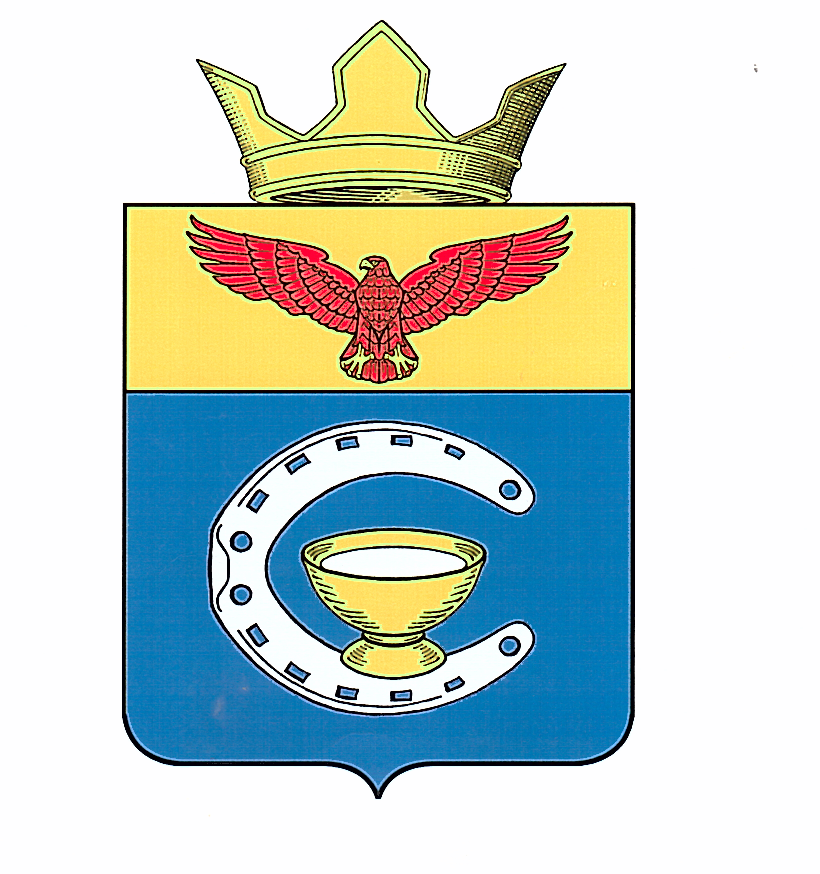 ВОЛГОГРАДСКАЯ ОБЛАСТЬПАЛЛАСОВСКИЙ МУНИЦИПАЛЬНЫЙ РАЙОНСАВИНСКИЙ СЕЛЬСКИЙ СОВЕТР Е Ш Е Н И Ес. Савинка18 ноября 2019г.                                                                                № 39/1О рекомендации по итогам проведе-ния публичных слушаний по проекту  решения Савинского сельского Совета«О внесении изменений и дополнений в Устав Савинского сельского поселения» Заслушав и обсудив рекомендации по итогам публичных слушаний по проекту Решения Савинского сельского Совета «О внесении изменений и дополнений в Устав Савинского сельского поселения», в соответствии с федеральным и региональным законодательством о внесении изменений в отдельные законодательные акты Российской Федерации», Савинский сельский СоветР Е Ш И Л:1. Утвердить рекомендации по итогам проведения публичных слушаний по проекту решения Савинского сельского Совета «О внесении изменений и дополнений в Устав Савинского сельского поселения»2. Опубликовать рекомендации в районной газете «Рассвет».Глава Савинского сельского поселения			                                                А.И. Конев Рег: № 63/2019                                                                       Утверждена Решением                                                                                  Савинского сельского Совета                                                                                      от 18 ноября 2019 года № 39/1РЕКОМЕНДАЦИЯПо итогам проведения 18 ноября 2019 года публичных слушаний по проекту решения Савинского сельского Совета «О внесении изменений и дополнений в Устав Савинского сельского поселения»Во исполнение требований Федерального закона от 06 октября 2003 года № 131-ФЗ «Об общих принципах организации местного самоуправления в Российской Федерации», в соответствии с Положением о публичных слушаниях на территории Савинского сельского поселения, обсудив проект решения Савинского сельского Совета «О внесении изменений и дополнений в Устав Савинского сельского поселения», Савинскому сельскому Совету РЕКОМЕНДОВАНО:Внести в Устав Савинского сельского поселения изменения и дополнения, а именно:1.1. Часть 1 статьи 17 Устава Савинского сельского поселения изложить в следующей редакции:«1). Структуру органов местного самоуправления Савинского сельского поселения составляют:	1) Савинский сельский Совет;	2) глава Савинского сельского поселения;3) администрация Савинского сельского поселения;».1.2. Статью 5 Устава Савинского сельского поселения дополнить пунктом 14 следующего содержания:«14) принятие в соответствии с гражданским законодательством Российской Федерации решения о сносе самовольной постройки, решения о сносе самовольной постройки или ее приведения в соответствие с предельными параметрами разрешенного строительства, реконструкции объектов капитального строительства, установленными правилами землепользования и застройки, документацией по планировке территории, или обязательными требованиями к параметрам объектов капитального строительства, установленными федеральными законами».1.3. Абзац 7 части 2 статьи 8 Устава Савинского сельского поселения изложить в следующей редакции:«2) систематическое (два и более раз в течение последних двенадцати месяцев) неисполнение главой Савинского сельского поселения своих правомочий, которое создает препятствия для надлежащего исполнения полномочий по решению вопросов местного значения иными органами местного самоуправления Савинского сельского поселения, а равно для участия населения сельского поселения в осуществлении местного самоуправления, если данные факты установлены вступившим в законную силу решением суда».1.4. Пункт 11 части 6 статьи 18 Устава Савинского сельского поселения изложить в следующей редакции:«11) несоблюдения депутатом ограничений, запретов, неисполнения обязанностей, установленных Федеральным законом «О противодействии коррупции», Федеральным законом «О контроле за соответствием расходов лиц, замещающих государственные должности, и иных лиц их доходам», Федеральным законом «О запрете отдельным категориям лиц открывать и иметь счета (вклады), хранить наличные денежные средства и ценности в иностранных банках, расположенных за пределами территории Российской Федерации, владеть и (или) пользоваться иностранными финансовыми инструментами», если иное не предусмотрено Федеральным законом «Об общих принципах организации местного самоуправления в Российской Федерации».1.5. Часть 1 статьи 19 Устава Савинского сельского поселения изложить в следующей редакции:«1). Савинский сельский Совет приступает к исполнению своих полномочий после избрания не менее 2/3 от установленной численности депутатов.       Вновь избранный Савинский сельский Совет собирается на первое заседание не позднее, чем на 30 день со дня его избрания в правомочном составе».1.6. Пункт 15 части 5 статьи 21 Устава Савинского сельского поселения изложить в следующей редакции:«15) несоблюдения главой Савинского сельского поселения ограничений, запретов, неисполнения обязанностей, установленных Федеральным законом «О противодействии коррупции», Федеральным законом «О контроле за соответствием расходов лиц, замещающих государственные должности, и иных лиц их доходам», Федеральным законом «О запрете отдельным категориям лиц открывать и иметь счета (вклады), хранить наличные денежные средства и ценности в иностранных банках, расположенных за пределами территории Российской Федерации, владеть и (или) пользоваться иностранными финансовыми инструментами», если иное не предусмотрено Федеральным законом «Об общих принципах организации местного самоуправления в Российской Федерации».1.7. Пункт 3 части 1 статьи 25 Устава Савинского сельского поселения изложить в следующей редакции:    «3). отдых, обеспечиваемый установлением нормальной продолжительности рабочего (служебного) времени, предоставлением выходных дней и нерабочих праздничных дней, а также ежегодного оплачиваемого отпуска продолжительностью 28 календарных дней. Главе Савинского сельского поселения, предоставляется ежегодный дополнительный оплачиваемый отпуск продолжительностью 10 календарных дня».Председательствующий:                                                          А.И. Конев